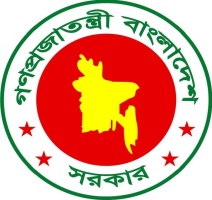 ফরম-১০[বিধি 16 (৩)(জ) দ্রষ্টব্য]  গণপ্রজাতন্ত্রী বাংলাদেশ সরকারবস্ত্র অধিদপ্তর1ম এডহক ইন্ড্রাস্ট্রিয়াল ইমপোর্ট রেজিস্ট্রেশন সার্টিফিকেট (শিল্প আই আর সি) জারীর সুপারিশের আবেদন ফরম১। শিল্প প্রতিষ্ঠানের নাম	:২। ঠিকানা (টেলিফোন/ মোবাইল, ই-মেইল নম্বরসহ)	: (ক) কারখানা	: (খ) অফিস	: ৩। ক) শিল্পখাতের নাম	:      খ)আয়কর সনদ নম্বর	:      গ)ট্রেড লাইসেন্স নম্বর	:      ঘ) ফায়ার লাইসেন্স নম্বর	:     ঙ) পরিবেশগত ছাড়পত্রের নম্বর	:     চ) চেম্বার/এসোসিয়েশনের নাম ও সদস্য নম্বর	:     ছ) মনোনীত লিয়েন ব্যাংকের নাম ও ঠিকানা	: 4। শিল্প উপখাত:	:৫। নিবন্ধন নম্বর ও তারিখ	:        মেয়াদ উত্তীর্ণের তারিখ     	:6। স্বত্বাধিকারী/ব্যবস্থাপনা অংশীদার/ব্যবস্থাপনা পরিচালকের- (ক) নাম	: (খ) বর্তমান ঠিকানা	: (গ) স্থায়ী ঠিকানা	: (ঘ) টেলিফোন নম্বর	: 				7। ট্রেজারি চালান নম্বর, তারিখ ও টাকার পরিমাণ (ব্যাংক শাখার নামসহ) 	: আমি/আমরা এই মর্মে অঙ্গীকার করিতেছি যে, উপরে বর্ণিত তথ্যাবলি সত্য ও সঠিক। কোনো তথ্য অসত্য প্রমাণিত হইলে আইন অনুযায়ী যে শাস্তি আরোপ করা হইবে, তাহা মানিয়া লইতে বাধ্য থাকিব।  নাম:সীল স্বাক্ষর:তারিখ:					       পদবী:মোবাইল নম্বর:সংযুক্তি           বিঃ দ্রঃ আবেদনপত্রের সহিত সংযুক্ত ফটোকপিগুলি প্রতিষ্ঠানের ব্যবস্থাপনা পরিচালক বা ব্যবস্থাপনা অংশীদার বা স্বত্বাধিকারী বা ক্ষমতাপ্রাপ্ত  কর্তৃপক্ষ কর্তৃক সত্যায়িত হইতে হইবে। এবং ব্যাংক সংশ্লিষ্ঠ সকল কাগজপএ ব্যাংক কর্তৃপক্ষ কর্তৃক সত্যায়িত হইতে হইবে।প্রয়োজনীয় কাগজপত্রদাখিল করা হয়েছে (অনুগ্রহ করিয়া   দিন)দাখিল করা হয়েছে (অনুগ্রহ করিয়া   দিন)প্রয়োজনীয় কাগজপত্রহ্যাঁনা(ক) প্রতিষ্ঠানের প্যাডে আবেদনপত্র; (নমুনা ফরম-২২);(খ) নির্ধারিত পূরণকৃত  ফরম ( অধিদপ্তরের ওয়েবসাইট বা ওয়ান স্টপ সার্ভিস এর ডেস্ক হইতে ফর্মটি ‘বিনামূল্যে’ পাওয়া যাইবে);(গ) চালানের ফটোকপি-৩টি; (ঘ) আমদানিতব্য কাঁচামালের এইচ এস কোড সহ তালিকা;(ঙ) আমদানিকৃত বা ক্রয়কৃত মেশিনারিজের তালিকা নিম্নলিখিত ছকে দাখিল করিতে হইবে। (ব্যাংকের প্যাডে ব্যাংক কর্তৃক প্রত্যয়নকৃত);(চ) স্থানীয়ভাবে ক্রয়কৃত মেশিনারিজের তালিকা নিম্নরূপে প্রতিষ্ঠানের প্যাডে দাখিল করিতে হইবে;(ছ) কলকারখানা ও প্রতিষ্ঠান পরিদর্শন অধিদপ্তর  কর্তৃক অনুমোদিত লে-আউট প্লান ও ফ্যাক্টরি লাইসেন্স-এর ফটোকপি; (জ) বহুতল ভবন হইলে ইনস্টিটিউট অফ ইঞ্জিনিয়ার্স বাংলাদেশ (আইইবি)-এর সদস্যভুক্ত কোনো ইঞ্জিনিয়ার কর্তৃক প্রদত্ত ভবনের উপযুক্ততার সনদ;(ঝ) হালনাগাদ ফায়ার লাইসেন্স-এর ফটোকপি;(ঞ) নিবন্ধনের ফটোকপি;(ট) তফসিল-1 অনুযায়ী নির্ধারিত ফি’ পরিশোধ (কোড নং-১-৪১৩১-০০০১-১৮১৬) সংক্রান্ত       ট্রেজারি চালানের মূলকপি।